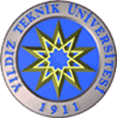 SOSYAL BİLİMLER ENSTİTÜSÜATATÜRK İLKELERİ VE İNKILAP TARİHİ ANABİLİM DALI2014-2015 EĞİTİM ÖĞRETİM YILI GÜZ YARIYILI HAFTALIK DERS PROGRAMINOT: Tez aşamasında olan öğrenciler, ders kayıtlarını yaptırırken GSİS sitesminde hem Tez (YL / Dr.dersi) hem de Tez danışmanı olan Öğretim Üyesinin Uzmanlık Alan dersini almak zorundadırlar.	Ders aşamasında olan öğrenciler Uzmanlık Alan dersini seçmeyeceklerdir.2013/2014 eğitim-öğretim yılı öncesi kayıtlı öğrenciler için; 	Yüksek Lisan Programında iki yarıyılda toplam: 24 kredi olmak üzere (altı zorunlu, dört seçmeli) on ders, ve tez çalışmasının başarıyla tamamlanması gerekmektedir. Seminer dersleri zorunlu olup, kredileri 0’dır.Doktora Programında iki yarıyılda toplam: 21 kredi olmak üzere (üç zorunlu, beş seçmeli) sekiz ders, ve tez çalışmasının başarıyla tamamlanması gerekmektedir. Seminer dersi zorunlu olup, kredisi 0’dır.2013/2014 eğitim-öğretim yılı ve sonrasında kaydolan öğrenciler için; 	Yüksek Lisans Programında mezun olmak için öğrencilerin; en az 21 yerel kredilik 7 ders,  seminer dersi ve tez almaları, tüm derslerden en az CB derecesi ile başarılı olmaları, en az 120 AKTS kredisi almış ve Ağırlıklı Genel Not Ortalamalarının en az 2.50/4.00 olması gerekmektedir.	Doktora Programından mezun olmak için öğrencilerin; en az 24 yerel kredilik 8 ders ve  tez almaları, tüm derslerden en az BB derecesi ile başarılı olmaları, 180-240 AKTS kredisi almış ve Ağırlıklı Genel Not Ortalamasının en az 3.00/4.00 olması gerekmektedir. 	Eğitim Planlarımızla ilgili www.bologna.yildiz.edu.tr adresinden detaylı bilgi alınabilir. (Form No: FR-313; Revizyon Tarihi: 01.11.2013; Revizyon No:01)NOSAATYÜKSEKLİSANS PROGRAMIDOKTORA PROGRAMIPAZARTESİ108.00-08.50PAZARTESİ209.00-09.50PAZARTESİ310.00-10.50ATA5102-1Osmanlıca Belge Türleri ve OkumalarıProf. Dr. Fatmagül Demirel/(Yıldız)F-7ATA5102-1Osmanlıca Belge Türleri ve OkumalarıProf. Dr. Fatmagül Demirel/(Yıldız) F-7PAZARTESİ411.00-11.50ATA5102-1Osmanlıca Belge Türleri ve OkumalarıProf. Dr. Fatmagül Demirel/(Yıldız)F-7ATA5102-1Osmanlıca Belge Türleri ve OkumalarıProf. Dr. Fatmagül Demirel/(Yıldız) F-7PAZARTESİ512.00-12.50ATA5102-1Osmanlıca Belge Türleri ve OkumalarıProf. Dr. Fatmagül Demirel/(Yıldız)F-7ATA5102-1Osmanlıca Belge Türleri ve OkumalarıProf. Dr. Fatmagül Demirel/(Yıldız) F-7PAZARTESİ613.00-13.50PAZARTESİ714.00-14.50PAZARTESİ815.00-15.50PAZARTESİ916.00-16.50ATA6000-1-2-3-4-5-6-7-8-9-10-11-12Doktora TeziDoç.Dr.Ercan KARAKOÇ/ Prof.Dr.Fatmagül DEMİREL/ Y.Doç.Dr.Fahriye DİNÇER/ Prof.Dr.Fulya ATACAN/ Prof.Dr.Esra DANACIOĞLU TAMUR/ Prof.Dr.Nevin COŞAR/ Prof.Dr.Ayşegül BAYKAN/ Prof.Dr.Ömer ÇAHA/ Doç.Dr.Elçin MACAR/ Doç.Dr.Mehmet HACISALİHOĞLU/Y.Doç.Dr.Canay ŞAHİN/ Yrd.Doç.Dr.İsmet AKÇAPAZARTESİ1017.00-17.50ATA6000-1-2-3-4-5-6-7-8-9-10-11-12Doktora TeziDoç.Dr.Ercan KARAKOÇ/ Prof.Dr.Fatmagül DEMİREL/ Y.Doç.Dr.Fahriye DİNÇER/ Prof.Dr.Fulya ATACAN/ Prof.Dr.Esra DANACIOĞLU TAMUR/ Prof.Dr.Nevin COŞAR/ Prof.Dr.Ayşegül BAYKAN/ Prof.Dr.Ömer ÇAHA/ Doç.Dr.Elçin MACAR/ Doç.Dr.Mehmet HACISALİHOĞLU/Y.Doç.Dr.Canay ŞAHİN/ Yrd.Doç.Dr.İsmet AKÇAPAZARTESİ1118.00-18.50ATA6000-1-2-3-4-5-6-7-8-9-10-11-12Doktora TeziDoç.Dr.Ercan KARAKOÇ/ Prof.Dr.Fatmagül DEMİREL/ Y.Doç.Dr.Fahriye DİNÇER/ Prof.Dr.Fulya ATACAN/ Prof.Dr.Esra DANACIOĞLU TAMUR/ Prof.Dr.Nevin COŞAR/ Prof.Dr.Ayşegül BAYKAN/ Prof.Dr.Ömer ÇAHA/ Doç.Dr.Elçin MACAR/ Doç.Dr.Mehmet HACISALİHOĞLU/Y.Doç.Dr.Canay ŞAHİN/ Yrd.Doç.Dr.İsmet AKÇAPAZARTESİ1219.00-19.50ATA6000-1-2-3-4-5-6-7-8-9-10-11-12Doktora TeziDoç.Dr.Ercan KARAKOÇ/ Prof.Dr.Fatmagül DEMİREL/ Y.Doç.Dr.Fahriye DİNÇER/ Prof.Dr.Fulya ATACAN/ Prof.Dr.Esra DANACIOĞLU TAMUR/ Prof.Dr.Nevin COŞAR/ Prof.Dr.Ayşegül BAYKAN/ Prof.Dr.Ömer ÇAHA/ Doç.Dr.Elçin MACAR/ Doç.Dr.Mehmet HACISALİHOĞLU/Y.Doç.Dr.Canay ŞAHİN/ Yrd.Doç.Dr.İsmet AKÇAPAZARTESİ1320.00-21.50ATA6000-1-2-3-4-5-6-7-8-9-10-11-12Doktora TeziDoç.Dr.Ercan KARAKOÇ/ Prof.Dr.Fatmagül DEMİREL/ Y.Doç.Dr.Fahriye DİNÇER/ Prof.Dr.Fulya ATACAN/ Prof.Dr.Esra DANACIOĞLU TAMUR/ Prof.Dr.Nevin COŞAR/ Prof.Dr.Ayşegül BAYKAN/ Prof.Dr.Ömer ÇAHA/ Doç.Dr.Elçin MACAR/ Doç.Dr.Mehmet HACISALİHOĞLU/Y.Doç.Dr.Canay ŞAHİN/ Yrd.Doç.Dr.İsmet AKÇASALI108.00-08.50SALI209.00-09.50SALI310.00-10.50ATA5113-1  Atatürk İlkeleri ve DevrimleriYrd.Doç.Dr.Turhan ADA/(Davutpaşa)-A.2017SALI411.00-11.50ATA5113-1  Atatürk İlkeleri ve DevrimleriYrd.Doç.Dr.Turhan ADA/(Davutpaşa)-A.2017ATA6105-1Tarih Yazımcılığı: Kuram ve YöntemlerYrd.Doç.Dr.Fahriye Dinçer/(Yıldız)  F-27SALI512.00-12.50ATA5113-1  Atatürk İlkeleri ve DevrimleriYrd.Doç.Dr.Turhan ADA/(Davutpaşa)-A.2017ATA6105-1Tarih Yazımcılığı: Kuram ve YöntemlerYrd.Doç.Dr.Fahriye Dinçer/(Yıldız)  F-27SALI613.00-13.50ATA6105-1Tarih Yazımcılığı: Kuram ve YöntemlerYrd.Doç.Dr.Fahriye Dinçer/(Yıldız)  F-27SALI714.00-14.50ATA5109-1 Sözlü TarihYrd. Doç. Dr. Fahriye Dinçer/(Yıldız) F-25ATA5109-1 Sözlü Tarih Yrd. Doç. Dr. Fahriye Dinçer/(Yıldız)  F-25SALI815.00-15.50ATA5109-1 Sözlü TarihYrd. Doç. Dr. Fahriye Dinçer/(Yıldız) F-25ATA5109-1 Sözlü Tarih Yrd. Doç. Dr. Fahriye Dinçer/(Yıldız)  F-25SALI916.00-16.50ATA5109-1 Sözlü TarihYrd. Doç. Dr. Fahriye Dinçer/(Yıldız) F-25ATA5109-1 Sözlü Tarih Yrd. Doç. Dr. Fahriye Dinçer/(Yıldız)  F-25SALI1017.00-17.50SALI1120.00-20.50ÇARŞAMBA108.00-08.50ÇARŞAMBA209.00-09.50ATA5000-1/2-3-4-5-Yüksek Lisans Tezi   Doç.Dr.Ercan KARAKOÇ/ Doç.Dr.Fatmagül DEMİREL/ Y.Doç.Dr.Fahriye DİNÇER/ Prof.Dr.Haldun GÜLALP/ Y.Doç.Dr.Ergun AYDINOGLU/ÇARŞAMBA310.00-10.50ATA5000-1/2-3-4-5-Yüksek Lisans Tezi   Doç.Dr.Ercan KARAKOÇ/ Doç.Dr.Fatmagül DEMİREL/ Y.Doç.Dr.Fahriye DİNÇER/ Prof.Dr.Haldun GÜLALP/ Y.Doç.Dr.Ergun AYDINOGLU/ÇARŞAMBA411.00-11.50ATA5101-1  Osmanlı Türkçesine Giriş Prof. Dr. Fatmagül Demirel/(Yıldız) F-26ATA5101-1  Osmanlı Türkçesine Giriş  Prof. Dr. Fatmagül Demirel/(Yıldız)  F-26ÇARŞAMBA512.00-12.50ATA5101-1  Osmanlı Türkçesine Giriş Prof. Dr. Fatmagül Demirel/(Yıldız) F-26ATA5101-1  Osmanlı Türkçesine Giriş  Prof. Dr. Fatmagül Demirel/(Yıldız)  F-26ÇARŞAMBA613.00-13.50ATA5101-1  Osmanlı Türkçesine Giriş Prof. Dr. Fatmagül Demirel/(Yıldız) F-26ATA5101-1  Osmanlı Türkçesine Giriş  Prof. Dr. Fatmagül Demirel/(Yıldız)  F-26ÇARŞAMBA714.00-14.50ATA5111 -1Türk Modernleşme TarihiProf. Dr. Fatmagül Demirel/(Yıldız) F-27ÇARŞAMBA815.00-15.50ATA5111 -1Türk Modernleşme TarihiProf. Dr. Fatmagül Demirel/(Yıldız) F-27ÇARŞAMBA916.00-16.50ATA5111 -1Türk Modernleşme TarihiProf. Dr. Fatmagül Demirel/(Yıldız) F-27ÇARŞAMBA1017.00-17.50PERŞEMBE310.00-10.50ATA5003-1-2-3-4-5Uzmanlık Alan Dersi (YL)Doç.Dr.Ercan KARAKOÇ/ Prof.Dr.Fatmagül DEMİREL/ Y.Doç.Dr.Fahriye DİNÇER/ Prof.Dr.Haldun GÜLALP/ Y.Doç.Dr.Ergun AYDINOGLU/PERŞEMBE411.00-11.50ATA5003-1-2-3-4-5Uzmanlık Alan Dersi (YL)Doç.Dr.Ercan KARAKOÇ/ Prof.Dr.Fatmagül DEMİREL/ Y.Doç.Dr.Fahriye DİNÇER/ Prof.Dr.Haldun GÜLALP/ Y.Doç.Dr.Ergun AYDINOGLU/PERŞEMBE512.00-12.50ATA5003-1-2-3-4-5Uzmanlık Alan Dersi (YL)Doç.Dr.Ercan KARAKOÇ/ Prof.Dr.Fatmagül DEMİREL/ Y.Doç.Dr.Fahriye DİNÇER/ Prof.Dr.Haldun GÜLALP/ Y.Doç.Dr.Ergun AYDINOGLU/PERŞEMBE613.00-13.50ATA5106-1Türkiye’de Tarih YazımıYrd.Doç.Dr.Fahriye Dinçer/(Yıldız)  F-23ATA6003-1-2-3-4-5-6-7-8-9-10-11-12Uzmanlık Alan Dersi (DR)Doç.Dr.Ercan KARAKOÇ/ Prof.Dr.Fatmagül DEMİREL/ Y.Doç.Dr.Fahriye DİNÇER/ Prof.Dr.Fulya ATACAN/ Prof.Dr.Esra DANACIOĞLU TAMUR/ Prof.Dr.Nevin COŞAR/ Prof.Dr.Ayşegül BAYKAN/ Prof.Dr.Ömer ÇAHA/ Prof.Dr.Elçin MACAR/ Prof.Dr.Mehmet HACISALİHOĞLU/ Y.Doç.Dr.Canay ŞAHİN/ Y.Doç.Dr.İsmet AKÇAPERŞEMBE714.00-14.50ATA5106-1Türkiye’de Tarih YazımıYrd.Doç.Dr.Fahriye Dinçer/(Yıldız)  F-23ATA6003-1-2-3-4-5-6-7-8-9-10-11-12Uzmanlık Alan Dersi (DR)Doç.Dr.Ercan KARAKOÇ/ Prof.Dr.Fatmagül DEMİREL/ Y.Doç.Dr.Fahriye DİNÇER/ Prof.Dr.Fulya ATACAN/ Prof.Dr.Esra DANACIOĞLU TAMUR/ Prof.Dr.Nevin COŞAR/ Prof.Dr.Ayşegül BAYKAN/ Prof.Dr.Ömer ÇAHA/ Prof.Dr.Elçin MACAR/ Prof.Dr.Mehmet HACISALİHOĞLU/ Y.Doç.Dr.Canay ŞAHİN/ Y.Doç.Dr.İsmet AKÇAPERŞEMBE815.00-15.50ATA5106-1Türkiye’de Tarih YazımıYrd.Doç.Dr.Fahriye Dinçer/(Yıldız)  F-23ATA6003-1-2-3-4-5-6-7-8-9-10-11-12Uzmanlık Alan Dersi (DR)Doç.Dr.Ercan KARAKOÇ/ Prof.Dr.Fatmagül DEMİREL/ Y.Doç.Dr.Fahriye DİNÇER/ Prof.Dr.Fulya ATACAN/ Prof.Dr.Esra DANACIOĞLU TAMUR/ Prof.Dr.Nevin COŞAR/ Prof.Dr.Ayşegül BAYKAN/ Prof.Dr.Ömer ÇAHA/ Prof.Dr.Elçin MACAR/ Prof.Dr.Mehmet HACISALİHOĞLU/ Y.Doç.Dr.Canay ŞAHİN/ Y.Doç.Dr.İsmet AKÇAPERŞEMBE916.00-16.50ATA6003-1-2-3-4-5-6-7-8-9-10-11-12Uzmanlık Alan Dersi (DR)Doç.Dr.Ercan KARAKOÇ/ Prof.Dr.Fatmagül DEMİREL/ Y.Doç.Dr.Fahriye DİNÇER/ Prof.Dr.Fulya ATACAN/ Prof.Dr.Esra DANACIOĞLU TAMUR/ Prof.Dr.Nevin COŞAR/ Prof.Dr.Ayşegül BAYKAN/ Prof.Dr.Ömer ÇAHA/ Prof.Dr.Elçin MACAR/ Prof.Dr.Mehmet HACISALİHOĞLU/ Y.Doç.Dr.Canay ŞAHİN/ Y.Doç.Dr.İsmet AKÇAPERŞEMBE1017.00-17.50ATA6003-1-2-3-4-5-6-7-8-9-10-11-12Uzmanlık Alan Dersi (DR)Doç.Dr.Ercan KARAKOÇ/ Prof.Dr.Fatmagül DEMİREL/ Y.Doç.Dr.Fahriye DİNÇER/ Prof.Dr.Fulya ATACAN/ Prof.Dr.Esra DANACIOĞLU TAMUR/ Prof.Dr.Nevin COŞAR/ Prof.Dr.Ayşegül BAYKAN/ Prof.Dr.Ömer ÇAHA/ Prof.Dr.Elçin MACAR/ Prof.Dr.Mehmet HACISALİHOĞLU/ Y.Doç.Dr.Canay ŞAHİN/ Y.Doç.Dr.İsmet AKÇAPERŞEMBE1118.00-18.50CUMA209.00-09.50CUMA310.00-10.50ATA5110-IOsmanlıdan Günümüze Siyasal Partiler 1Doç.Dr. Ercan KARAKOÇ/(Yıldız)  F-27ATA5110-IOsmanlıdan Günümüze Siyasal Partiler 1Doç.Dr. Ercan KARAKOÇ/(Yıldız)  F-27CUMA411.00-11.50ATA5110-IOsmanlıdan Günümüze Siyasal Partiler 1Doç.Dr. Ercan KARAKOÇ/(Yıldız)  F-27ATA5110-IOsmanlıdan Günümüze Siyasal Partiler 1Doç.Dr. Ercan KARAKOÇ/(Yıldız)  F-27CUMA512.00-12.50ATA5110-IOsmanlıdan Günümüze Siyasal Partiler 1Doç.Dr. Ercan KARAKOÇ/(Yıldız)  F-27ATA5110-IOsmanlıdan Günümüze Siyasal Partiler 1Doç.Dr. Ercan KARAKOÇ/(Yıldız)  F-27CUMA613.00-13.50ATA5117-1Jön TürklerProf.Dr.Mehmet Hacısalihoğlu /(Yıldız) F-27ATA6102-1Seminer/Araştırma Teknikleri  / F.Doç.Dr. Ercan KARAKOÇ/(Yıldız)CUMA714.00-14.50ATA5117-1Jön TürklerProf.Dr.Mehmet Hacısalihoğlu /(Yıldız) F-27ATA6102-1Seminer/Araştırma Teknikleri  / F.Doç.Dr. Ercan KARAKOÇ/(Yıldız)CUMA815.00-15.50ATA5117-1Jön TürklerProf.Dr.Mehmet Hacısalihoğlu /(Yıldız) F-27ATA6102-1Seminer/Araştırma Teknikleri  / F.Doç.Dr. Ercan KARAKOÇ/(Yıldız)CUMA916.00-16.50CUMA1017.00-17.50CUMA1120.00-20.50